M.R VIVEKANANDA MODEL SCHOOL, Sector – 13 DwarkaHOLIDAY HOMEWORKCLASS – 10 (2019-20)Dear parents,The most awaited Summer Break is from 18h May to 28th June. As per forecast by weather department the temperature will rise more and warm breeze (Loo) will blow. We suggest the following measures for your ward to remain healthy and hydrated:Wear cotton clothes, consume more liquids and water, go for morning walks. We want our students to utilize this time in a fruitful manner.Remain indoorfor most of the time, read newspapers, spend value time with elders and grandparents, help parents with daily chores, watch TV channels like National Geographic and Discovery.Teachers have planned interesting, creative and knowledgeable home work.Ensure that your ward does the Holiday Homework on his/her own using innovations. Guide and assist them only.PrincipalENGLISH 1.Read the newspaper daily and write two new words daily in a Vocabulary Notebook and make sentences of the words.2.Write thirty idioms and their meanings in a Vocabulary Notebook.3.Read chapters of book 1-First Flight Which were taught in the class.4.Read chapters 1-10 of book 2-Footprints without feet. Write Summary and Keywords in a  colourful Scrap book.5.Write a poem using atleast three poetic devices(10-15 lines),based on nature, Friendship, Mother, grandparents, School in a A4 size coloured sheet.SOCIAL SCIENCE Students should read one English newspaper daily. Write a report on the Lok Sabha elections that are being declared and the 23rd of May. The report should be written on A-4 sheets.Revise the syllabus completed till date. Read the chapters as well.Prepare a project report in a file on any one of the topics given below (COMPULSORY PROJECT FOR CLASS 10).CONSUMER AWARENESS
                           ORSOCIAL ISSUES
                        ORSUSTAINABLE DEVELOPMENTThe highlights and details of the project will be discussed by the subject teacher in class.Elements of the project:Title page -Project title, Name of the School and Subject Teacher and class.Acknowledgement- It is usual to thank the individuals who have provided you assistance with the project.Content Page- A page-wise list of the the Main sections and the sub- sections of your report.Introduction- This should be a clear summary of your project. It should begin with a statement of the basics of your project so that the reader has a clear understanding of the project.Detailed body of report- will be discussed by the teacher in classCentral part of the report- should consist of three or four sections. (The structure, pictures and detailed textual description of the project)Evaluation and assessment by teacher(last page)- should consist of fourheadings Students also have to prepare a model (working or non- working) on the following topics-A dam or multipurpose project ( Roll Nos.: 1-10)Rain water harvesting system  (Roll nos.: 11-20)Model run on solar power (Roll nos.: 21-29)A project showing the biosphere ( Roll nos.: 30 onwards)MATHSDo 5 sums daily on pin pages from any book other than NCERT book.Do 2 hot questions daily on pin pages.Do 2 Value Based question daily on pin pages.Make a model on the following topics given roll number wiseCOMPUTERProject :-  Make  a  project on  following  topics  according     to  your   Roll No.SCIENCEPhysics-  Learn Electricity and do exercise in revision.Chemistry- Learn Chemical equations and do exercise in revision.Biology-  Learn Life proceres complete your Practical files.List of Working Model according to roll no.Prepare a scrap file on Herbal garden picturing different Herbal plant with their scientific name, common name * two application.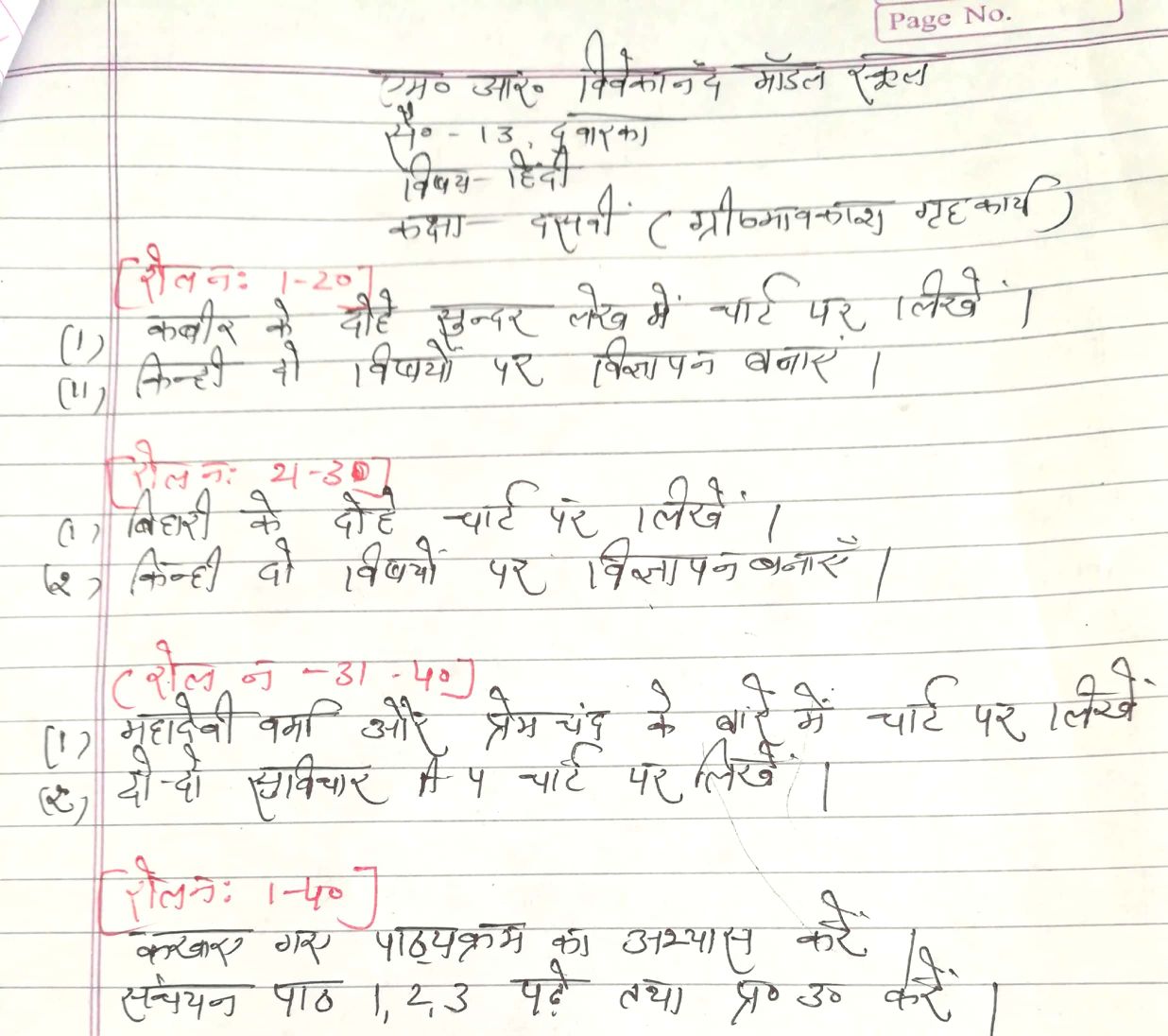 Our Expectations from ParentsDear Parents, Our school management and teachers try to instil soft values in our students in their daily routine like caring and sharing , good relationships and mutual respect etc. We request all parents to reinforce such values in their wards during summer vacations and thereafter. So please take care of the following:1. Parents are requested to spend some quality time with their children .2. Get some good storybooks with colourful pictures for your ward and tell your child to read them regularly.3. Let them sow some seeds / a plant and look after the plant  regularly and watch them grow.4. Let your ward spend minimum time in  T.V , using mobile phones, internet and other electronic gadgets.5. Encourage them to write two pages transcriptions daily to improve their handwriting .6. Give stress on practicing one moral value daily.7. Encourage your child to help you in small  thingsrelated to Kitchen/Cleanliness.8. Discourage your child to eat fast food like burger, pizza and carbonated drinks.9. Allow your child to play outdoors games as it helps to make them strong.10. Plan a holiday trip with your family for recreation.Wishing you Happy and fruitful holidays.PrincipalS.NO.DescriptionGradei.Content Accuracyii.Presentation and creativityiii.Process of completion and punctualityiv.Final Marks and gradeRoll numberModel1-3Euclid division Lemma4-6Graph of quadratic Polynomial7-9Condition for consistency/inconsistency for a pair of linear equation by graphical method10-12Basic Proportionality theorem13-15Pythagoras Theorem16-18Cumulative frequency curve of less than Ogive or more than type Ogive19-21Arithmetic Progression22-24Length of tangents to a circle from an extended point25-27Make a Clinometer28-30Experimental Probability31-33Distance formula34-36Section Formula37-39Surface Area and VolumesRoll No.Topics1-5Make a model or chart on working of modem6-10Make a chart on protocols used in Internet11-15Make a chart on Internet Terminology(eg. Web server,web browser, web page, Web Site)16-20 E-Reservation Steps  for  getting  Railway or  Air                        ticket using any govt. e-reservation website 21-25Make a chart on areas  of application of Internet26-30Latest  Technologies   used  to  transfer  Data31-35Computer virus36 onwardsMake a chart on Working of the InternetS No.                               Topic              Roll No.1.Electric free energy generator 10thA	1 to52.Water level Indicator       	                   6 to 103.Bio diesel                   11 to 154.Telescope                   16 to 205.Periscope                    21 to 256.Water rocket                     26 to 307.Working Model of heart                     31 to 358.Respiratory                      35 to onward9D.N.A. Working Model10thB	1 to510.Using E-  waste                   6 to 1011.Dialysis                   11 to 1512.Excretory System                   16 to 2013. Biogas Plant                    21 to 2514.First Aid Box                     26 to 3015.AIDS Virus                     31 to 3516.Chikungunya                      35 to onward17.Ebola Virus10thC	1 to518. Solar Detector                   6 to 1019.Nipah Virus                   11 to 1520.Water Filtration (By Ancient and modern method)                   16 to 2021.Dengue                    21 to 2522.Cancer                     26 to 3023.Heart Disease                     31 to 3524.Kidney Disease                      35 to onward